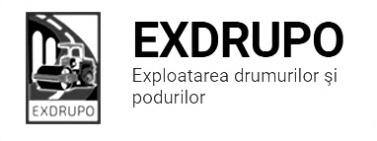 Notă informativăcu privire la lucrările de întreţinere şi salubrizare a infrastructurii rutieresect. Centru:executate 20.08.2021:Salubrizarea pasajelor supterane: str. Negruzzi- Șt. cel Mare -0.5curse; str. Ciuflea- Șt. cel Mare -0.5curse; șos.Hancesti-Sihastrului -0.5curse; șos. Hancesti-Spicilor -0.5curse; șos.Hancesti,176- 0.5curse;Salubrizarea mecanizată: str. Grenoble; str. Miorița; șos. Hancești; str. Pietrarilor; str. Spicului; str. Ialoveni; str. Dr. Viilor; str. Sihastru;str. Academiei; str. L. Kaczynski; str. Ciocarliei; str. Trifan Baltă.executate 20-21.08.2021 (noapte): Salubrizarea mecanizată: bd. Șt. cel Mare; Viaduct; str. Ciuflea; bd. Gagarin; bd. Negruzzi; Aleea Gării; str.Ismail; str. P. Halippa; șos Hancești; str. Gh. Asachi; str. V. Alecsandri.planificate 21.08.2021:Amenajare beton asfaltic: ViaductFrezarea părții carosabile: Viaduct sect. Buiucani:executate 20.08.2021:Salubrizarea mecanizată: str. Belinski; str. Pelivan; str. N. Costin; str. L. Deleanu; str. 27 Martie; str. B. Sculeni; srt. Mesager. str. Cantemir; C. Ieșilor; str. I. Creangă; P. Unireii;bd. A. Iulia.Amenajare beton asfaltic: str. I. Creangă-Coca(racordari) -32.38t b/a fin; str. Belinski -31.6t b/a fin; executate 20-21.08.2021 (în noapte):  Salubrizarea mecanizată: Piața D. Cantemir; C. Ieșilor; str. I. Creangă; Piața  Unirii; bd. A. Iulia.planificate 21.08.2021:Amenajare beton asfaltic: str. Belinski.Amenajare petriș: str. Belinski.sect. Rîşcani:executate 20.08.2021:Salubrizarea manuala: bd. Renașterii -1cursă;Amenajare beton: bd. Renașterii -1m3;Frezarea părții carosabile: bd. Renașterii-120m2executate 20-21.08.2021 (în noapte):  Salubrizarea mecanizată: bd. Renașterii; bd. G. Vieru; str. Tanase; str. Ierusalim; str. Bodoni; str. Pușkin; str. P. Rareș; str. Kiev; str. T. Vladimirescu; bd. Moscova; str. Voievod; str. A. Russo; str. PetricaniPlanificate 21.08.2021:Amenajare beton asfaltic: bd. Renașteriisect. Botanica:	executate 20.08.2021:Amenajare petriș: com. Țînțăreni, str. Morii-5t.Excavare/transportare gunoi: str.Varșovia-4curseLichidarea situației de avariere: Estacada Sîngera-3m2; Băcioii Noi-30m2.Planificate 21.08.2021:Salubrizarea manuală: str. Varșovia,2;Frezarea părții carosabile: str. Varșovia,2;Salubrizarea statiilor de asteptare a transportului public: șos Muncesti (12 stații).sect. Ciocana:executate 20.08.2021:  Salubrizare mecanizată: str. Voluntarilor; str. M. Manole; str. Sargidava; str. M. Spataru; str. M. Dragan;Salubrizare manuala: str. P. Zadnipru,14/4 -1curse;Amenajarea petrișului: str. P. Zadnipru,14/4 -5.7t;Sapatura manuala: str. P. Zadnipru,14/4-2m3;Montarea bordure: str. P. Zadnipru,14/4 -5bord.Montre zidării: str. P. Zadnipru, 14/4-68zid.executate 20-21.08.2021(noapte):  Salubrizarea mecanizată: bd. M. Cel Batrin; str. A. Russo; str. G. Latină; str. Sadoveanu; str. P. Zadnipru; str. Vieru; str. Dumeniuc; str. Studenților.planificate 21.08.2021:Montare bordure:str. P. Zadnipru,14/4.sect. OCR:executate 20.08.2021:  Aplicarea marcajului rutier: str. Ismail- 750m2; instituții de învățămînt sect. Botanica-144m2; sect. Buicani-85m2planificate 21.08.2021:Aplicarea marcajului rutier: str. Ismail; sect. Întreținerea canalizării pluviale:executate 20.08.2021:Curățirea canalizării pluviale: str. Spataru,13 -10buc; str. I. Vieru -24buc; 1curse gunoi; Reparația canalizarii pluviale: str. Botanivca Veche -6fint/ins.; str. Uzinilor-1gril.ins.; str. Zelinski- 1gril.ins.-1cursa gunoi.planificate 21.08.2021Reparația canalizarii pluviale: str. A. Ruso, 55; str. Sadoveanu; str. Dimo.Curățirea canalizării pluviale: str. Sadoveanu; str. Dimo. sect. Specializat îninfrastructură (pavaj):executate 20.08.2021:Montarea bordurilor: str. Ismail, 27 (parcare) -45bord.Sapatura manuala: str. Ismail, 27 (parcare)-3m3;Amenajarea petriș: str. Ismail, 27 (parcare)-216t;Amenajarea nisip: str. Ismail, 27 (parcare)-13.5t;Excavare/transportare sol: str. Ismail, 27 (parcare)-5 curse.planificate 21.08.2021:Montarea bordurilor: str. Ismail, 27 (parcare);Amenajarea petriș: str. Ismail, 27 (parcare);Amenajare canalului pluvial: str. Ismail, 27 (parcare);sect. Specializat îninfrastructură (restabilirea învelișului asfaltic):executate 20.08.2021:Montare bordure: bd. C. Vodă, 19/1-8bord.Amenajarea petrișului: str. Grenoble,259 -20t; bd. C.Vodă,19/1-30t.Salubrizare manuală: bd. C.Vodă,19/1 -1curse.planificate 21.08.2021: Excavare/transportare gunoi: str. Grenoble,259;Amenajarea petriș: str. Grenoble,259;Montare bordure: bd. C. Vodă, 19/1.Tel: 47 12 93